Allegato BAl Dirigente Scolastico dell’IC Leopardi di Torre Annunziata (NA)GRIGLIA  DI  VALUTAZIONE TITOLI PER PROGETTISTA E  COLLAUDATOREAvviso pubblico del Ministero dell’Istruzione prot. n. 50636 del 27/12/2021 per la realizzazione di ambienti e laboratori per l’educazione e la formazione alla transizione ecologica - Fondi Strutturali Europei – Programma Operativo Nazionale “Per la scuola, competenze e ambienti per l’apprendimento” 2014-2020 – Fondo europeo di sviluppo regionale (FESR) – REACT EU Asse V – Priorità d'investimento: 13i – (FESR) “Promuovere il superamento degli effetti della crisi nel contesto della pandemia di COVID19 e delle sue conseguenze sociali e preparare una ripresa verde, digitale e resiliente dell’economia” – Obiettivo specifico 13.1: Facilitare una ripresa verde, digitale e resiliente dell'economia - Azione 13.1.3 Edugreen: laboratori di sostenibilità per il primo ciclo” – Codice 13.1.3A-FESRPON-CA-2022 - 77CUP: D49J22000080006COGNOME	NOME	Chiede di partecipare alla selezione per collaudatoreD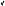 *Nota:si valuta la precedente esperienza come progettista o collaudatore solo se coerente con la selezione alla quale si partecipa.Luogo e data		Firma	TITOLIPUNTEGGIOPUNTEGGIOAUTOVALUTAZIONEIndicare il punteggio in riferimento a quanto dichiarato nel curriculumVALUTAZIONEVALUTAZIONETITOLO DI ACCESSO:Abilitazione professionale Agronomi e dottori forestaliAbilitazione professionale Agronomi e dottori forestaliAbilitazione professionale Agronomi e dottori forestaliAbilitazione professionale Agronomi e dottori forestaliAbilitazione professionale Agronomi e dottori forestaliPossesso di titolo studio1. Laurea specialistica o quinquennale in Agrariap. 10p. 102-Laurea triennale in Agrariap. 5p. 53. Diploma di specializzazione,corsi di perfezionamento,master,di durata non inferiore ad un anno accademico,nell’ambito della disciplina/attività richiesta.p.2 per ogni titolo (max6 punti)I titoli biennali saranno valutati 4 punti ciascuno(max12punti)p.2 per ogni titolo (max6 punti)I titoli biennali saranno valutati 4 punti ciascuno(max12punti)4. Certificazione informatica (ECDL Core level;ECDL Advanced;Microsoft Office Specialist; EIPASS AICA–CISCO–MICROSOFT–PEKIT)p.1 per ogni titolo(max 5 punti)p.1 per ogni titolo(max 5 punti)5. Esperienze di progettazione e/o collaudo di reti/beni informatici nell’ambito di PON FESR5. Esperienze di progettazione e/o collaudo di reti/beni informatici nell’ambito di PON FESRp. 3 per ogni esperienza/competenza(max.15 punti)6. Esperienze/competenze di progettazionee/o collaudo direti/beni informatici presso altri enti o privati6. Esperienze/competenze di progettazionee/o collaudo direti/beni informatici presso altri enti o privatip. 1 per ogni esperienza/competenza (max.3 punti)7. Precedenti rapporti di collaborazioni con istituzioni scolastiche nell’ambito di progetti PON/FESR (escluse attività  di progettazione e/o collaudo)7. Precedenti rapporti di collaborazioni con istituzioni scolastiche nell’ambito di progetti PON/FESR (escluse attività  di progettazione e/o collaudo)p. 1 per ogni collaborazione(max 3 punti)TOTALETOTALE